CUỘC THI HÙNG BIỆN TIẾNG NHẬT KHỐI THPTVÀ GIỌNG HÁT TIẾNG NHẬT KHỐI THCS TOPJ LẦN 3 ĐƠN ĐĂNG KÝ DỰ THI HÁT KHỐI THCSTôi đồng ý với các điều khoản trong thể lệ cuộc thi của Ban tổ chức đã thông báo.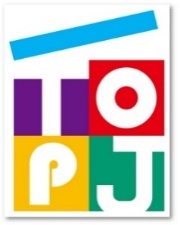 ỦY BAN TỔ CHỨC KỲ THÌ NĂNG LỰC TIẾNG NHẬT TOPJ- QUỸ HỌC BỔNG GIAO LƯU QUỐC TẾ CHÂUÁHọ và tên:Ngày sinh:Giới tính:        TrườngLớpĐịa chỉ liên lạcĐiện thoại (hoặc số điện thoại phụ huynh): Email: Thời gian học tiếng NhậtTên bài hát đăng ký